В соответствии со ст. 28, 29 Федерального закона от 29.12.2012 № 273-ФЗ  «Об образовании в Российской Федерации»; Постановлением Правительства Российской Федерации от 13.07.2013 № 582 «Об утверждении Правил размещения на официальном сайте образовательной организации в информационно-телекоммуникационной сети «Интернет» и обновления информации об образовательной организации»; Приказом Федеральной службы по надзору в сфере образования и науки от 14.08.2020 № 831 «Об утверждении Требований к структуре официального сайта образовательной организации в информационно-телекоммуникационной сети "Интернет" и формату представления информации»; письмом Минобрнауки России от 3 апреля 2015 г. № АП-512/02 «О направлении методических рекомендациях по НОКО», письмом Службы по контролю и надзору в сфере образования Ханты- Мансийского автономного округа-Югры от 30.08.2016 № 30-Исх-1659,рекомендациями Минобрнауки (письмо от 14.05.2018) с целью обеспечения открытости и доступности информации об образовательной организации и для организации работ по ведению сайтаПРИКАЗЫВАЮ:1. Назначить инженера Филонова А.С. администратором официального школьного сайта.2. Назначить ответственными за информационное наполнение официального сайта сотрудников по списку согласно приложению.3. Ответственным сотрудникам предоставлять администратору сайта информацию для размещения на официальном сайте не позднее 5 рабочих дней после ее изменения (текстовые документы в формате DOC без подписи и печати).4. Администратору официального школьного сайта:4.1. обеспечить соответствие официального школьного сайта требованиям законодательства,4.2. размещать предоставленную ответственными сотрудниками информацию не позднее 5 дней после получения,4.3 документы, подписанные директором МБОУ «СШ №19» размещать на сайте с использованием усиленной цифровой квалифицированной подписью,4.4 размещать новости не реже 2 раз в неделю, 4.5 обеспечить готовность сайта к плановой проверке 11.10.2021.5. Контроль за исполнением приказа возложить на заместителя директора Кулачок А.В.Директор 								А.В. ЧерногаловИсполнитель: Кулачок А.В.+79028556660С приказом ознакомлены:Приложение № 1Ответственные за содержание разделов официального школьного сайта в 2021-2022 учебном году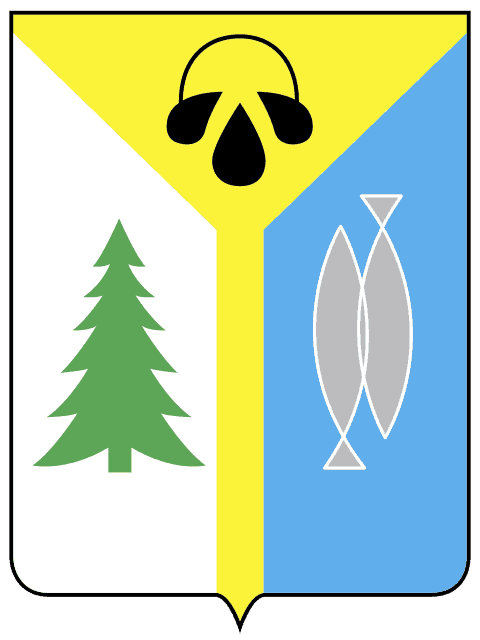 МУНИЦИПАЛЬНОЕ ОБРАЗОВАНИЕГОРОД ОКРУЖНОГО ЗНАЧЕНИЯ НИЖНЕВАРТОВСКМУНИЦИПАЛЬНОЕ БЮДЖЕТНОЕ ОБЩЕОБРАЗОВАТЕЛЬНОЕ УЧРЕЖДЕНИЕ«СРЕДНЯЯ ШКОЛА № 19»(МБОУ «СШ № 19»)МУНИЦИПАЛЬНОЕ ОБРАЗОВАНИЕГОРОД ОКРУЖНОГО ЗНАЧЕНИЯ НИЖНЕВАРТОВСКМУНИЦИПАЛЬНОЕ БЮДЖЕТНОЕ ОБЩЕОБРАЗОВАТЕЛЬНОЕ УЧРЕЖДЕНИЕ«СРЕДНЯЯ ШКОЛА № 19»(МБОУ «СШ № 19»)628624, Российская Федерация,Ханты-Мансийский автономный округ-Югра,г. Нижневартовск, ул. Мира, 76вОКПО:31421391ОГРН: 1028600956911ИНН/КПП: 8603005067/860301001Тел./ факс: +7 3466 46 11 67 (приемная)Телефоны: +7 3466 45 60 78  (директор) +7 3466 43 23 80 (вахта)+7 3466 43 34 51(бухгалтерия)Электронная почта: school19nv@mail.ru Сайт: xix-nv.ru1 сентября 2021г№686ПРИКАЗПРИКАЗО назначении ответственных за ведение официального школьного сайта в 2021-2022 учебном году№ФИОДолжность Дата Подпись Рыбчановская Д.О.Секретарь01.09.2021Бусурманова Ю.Ю.Заместитель директора по ВР01.09.2021Герасимова К.А.Председатель ППО01.09.2021Здутова Г.Н.Главный бухгалтер 01.09.2021Байдавлетова А.А.Заместитель директора по УВР 1-401.09.2021Ибрагимова О.В.Заместитель директора по УВР 5-801.09.2021Шахматова П.В.Заместитель директора по УВР 9-1101.09.2021Филонов А.С.Инженер01.09.2021Чусовитина Е.В.Заместитель директора по АХР01.09.2021Репкин Г.В.Заместитель директора по безопасности01.09.2021Байдавлетова А.А.Ответственный за платные образовательные услуги01.09.2021Федотова Н.В.Специалист по кадрам, юрист01.09.2021Белавина Е.Г.Методист01.09.2021Бахретдинова И.Н.Заместитель директора по НМР01.09.2021Бусурманова Ю.Ю.Ответственный за лагерь с дневным пребыванием01.09.2021Кулачок А.В.Заместитель директора по ИОП01.09.2021Рыжова С.И.Ответственный за Российское движение школьников01.09.2021Морозова Е.Н.Ответственный за музей01.09.2021Журавлева М.А.Ответственный за Центр культурной и языковой адаптации детей-мигрантов01.09.2021Бацаева Я.В.Инженер по ТБ01.09.2021Иванченко И.Д.Социальный педагог01.09.2021Шинкаренко О.А.Педагог-психолог01.09.2021№Раздел/подразделРазмещаемые материалыОтветственный Формат размещенияСсылка на новом сайте1Новости (главная)Заметки, объявления, новости, материалы с официальных сайтов портала системы образования города Нижневартовска, официального городского сайта, Министерства просвещения, ФИПИ, т.п.Все ответственные по курируемым направлениям деятельностиИллюстрация, текстhttp://xix-nv.ru2Основные сведенияДата создания образовательной организацииНаименование учредителя, учредителей образовательной организации Место нахождения образовательной организации и её филиалов (при наличии), режим, график работы, контактные телефоны, адреса электронной почтыСпециалист по кадрамТаблицаhttp://xix-nv.ru/svedeniya-ob-obrazovatelnoj-organizatsii-2/801-osnovnye-dokumenty/894-osnovnye-svedeniya-23Структура и  органы  управления  ООСтруктура управления Органы управления образовательной организациейСпециалист по кадрамСхема, таблицаhttp://xix-nv.ru/svedeniya-ob-obrazovatelnoj-organizatsii-2/801-osnovnye-dokumenty/1454-struktura-i-organy-upravleniya-obrazovatelnoj-organizatsiej-24Структура и  органы  управления  ООИнформация о структурных подразделениях образовательной организации (таблица или текст, копия «Положение о структурном подразделении»)Специалист по кадрамТекстhttp://xix-nv.ru/svedeniya-ob-obrazovatelnoj-organizatsii-2/801-osnovnye-dokumenty/1454-struktura-i-organy-upravleniya-obrazovatelnoj-organizatsiej-25Структура и  органы  управления  ООПоложения о филиалах, представительствах (копии документов)Специалист по кадрамТекстhttp://xix-nv.ru/svedeniya-ob-obrazovatelnoj-organizatsii-2/801-osnovnye-dokumenty/1454-struktura-i-organy-upravleniya-obrazovatelnoj-organizatsiej-26Документы Устав и изменения, внесенные в устав (копии документов)Специалист по кадрамКопии документов в формате DOChttp://xix-nv.ru/2720-kopii-dokumentov7Документы Лицензия (с приложениями) (копии Лицензии, Приложений к Лицензии)Специалист по кадрамКопии документов в формате PDFhttp://xix-nv.ru/2720-kopii-dokumentov8Документы Свидетельство о государственной аккредитации (с приложениями) (копии Свидетельства о государственной аккредитации, Приложения к Свидетельству)Специалист по кадрамКопии документов в формате PDFhttp://xix-nv.ru/2720-kopii-dokumentov9Документы Решение учредителя о создании образовательной организации (копия документа)Специалист по кадрамКопии документов в формате PDF и DOChttp://xix-nv.ru/2720-kopii-dokumentov10Документы Свидетельство о государственной регистрации муниципального образовательного учреждения (копия документа)Специалист по кадрамКопии документов в формате PDFhttp://xix-nv.ru/2720-kopii-dokumentov11Документы Решение учредителя о назначении руководителя (копия выписки из документа)Специалист по кадрамКопии документов в формате PDF и DOChttp://xix-nv.ru/2720-kopii-dokumentov12Документы Лицензия о медицинской деятельности (текст или копия документа)Специалист по кадрамКопии документов в формате PDFhttp://xix-nv.ru/2721-litsenziya-na-meditsinskuyu-deyatelnost13Документы План ФХД или бюджетная смета (копия документа)Главный бухгалтерКопии документов в формате PDF баланса, отчета о результатах деятельности, об исполнении плана ФХД, использовании имущества, операциях с целевыми средствамиhttp://xix-nv.ru/2723-plan-finansovo-khozyajstvennoj-deyatelnosti-ili-byudzhetnaya-smeta14Документы Правила приема обучающихся (копия документа)Зам. директора по УВР 1-4Зам. директора по УВР 5-8Зам. директора по УВР 9-11Копии документов в формате PDF подписанные электронной подписью директораhttp://xix-nv.ru/priem-v-shkolu15Документы Режим занятий обучающихся (копия документа) (копия документа)Зам. директора по УВР 1-4Зам. директора по УВР 9-11Копии документов в формате PDF подписанные электронной подписью директораhttp://xix-nv.ru/2725-lokalnye-normativnye-akty16Документы Формы, периодичность и порядок текущего контроля успеваемости и промежуточной аттестации (копия документа)Зам. директора по УВР 1-4Зам. директора по УВР 5-8Зам. директора по УВР 9-11Копии документов в формате PDF подписанные электронной подписью директораhttp://xix-nv.ru/2725-lokalnye-normativnye-akty17Документы Порядок и основания перевода, отчисления и восстановления обучающихся (копия документа)СекретарьКопии документов в формате PDF подписанные электронной подписью директораhttp://xix-nv.ru/2725-lokalnye-normativnye-akty18Документы Порядок оформления возникновения, приостановления и прекращения отношений между образовательной организацией и обучающимися и (или) родителями (законными представителями) несовершеннолетних обучающихся (копия документа) СекретарьКопии документов в формате PDF подписанные электронной подписью директораhttp://xix-nv.ru/2725-lokalnye-normativnye-akty19Документы Правила внутреннего распорядка обучающихся (копия документа)Зам. директора по ВРКопии документов в формате PDF подписанные электронной подписью директораhttp://xix-nv.ru/2725-lokalnye-normativnye-akty20Документы Правила внутреннего трудового распорядка (копия документа)Специалист по кадрамКопии документов в формате PDF подписанные электронной подписью директораhttp://xix-nv.ru/2725-lokalnye-normativnye-akty21Документы Коллективный договор (копия документа)Председатель ППОКопии документов в формате PDF подписанные электронной подписью директораhttp://xix-nv.ru/2725-lokalnye-normativnye-akty22Документы Отчеты о результатах самообследования (копия документа)Зам. директора по НМРКопии документов в формате PDF подписанные электронной подписью директораhttp://xix-nv.ru/2772-otchet-o-rezultatakh-samoobsledovaniya23Документы Публичный доклад (документ)Зам. директора по НМРКопии документов в формате PDF подписанные электронной подписью директораhttp://xix-nv.ru/2772-otchet-o-rezultatakh-samoobsledovaniya24Документы Образец договора об оказании платных услуг (документ)Ответственный за платные образовательные услугиТекст и скачиваемый документ - образец договораhttp://xix-nv.ru/2776-platnye-obrazovatelnye-uslugi-525Документы Порядок оказания платных образовательных услуг (копия документа)Ответственный за платные образовательные услугиКопии документов в формате PDF подписанные электронной подписью директораhttp://xix-nv.ru/2776-platnye-obrazovatelnye-uslugi-526Документы Стоимость обучения по каждой образовательной программе (копия документа)Ответственный за платные образовательные услугиКопии документов в формате PDF подписанные электронной подписью директораhttp://xix-nv.ru/2776-platnye-obrazovatelnye-uslugi-527Документы Предписания органов, осуществляющих государственный  контроль (надзор) в сфере образования и отчеты об исполнении (копия документа)Специалист по кадрамВсе по курируемым направлениямТекстКопии документов в формате PDF - предписания и отчетаhttp://xix-nv.ru/2781-gosudarstvennyj-kontrol-v-sfere-obrazovaniya28Документы Документы об официальном сайте (копии документов: Приказ об официальном сайте, Положение об официальном сайте)Зам. директора по ИОППриказ о сайте, положение о сайте.Копии документов в формате PDF подписанные электронной подписью директораhttp://xix-nv.ru/2725-lokalnye-normativnye-akty29Документы Положение об архиве образовательной  организации (копия документа) СекретарьКопии документов в формате PDF подписанные электронной подписью директораhttp://xix-nv.ru/2725-lokalnye-normativnye-akty30Документы Результаты спецоценки условий труда (копия отчета)Зам. директора по безопасностиТекст и копии документов в формате PDF и DOChttp://xix-nv.ru/bezopasnost-231Документы Документ об установлении размера платы за осуществление присмотра и ухода за детьми в группах продленного дня и/или за содержание детей   в интернатеЗам. директора по УВР 1-4Копии документов в формате PDF подписанные электронной подписью директораhttp://xix-nv.ru/uslugi-sh-2/2776-platnye-obrazovatelnye-uslugi-532ОбразованиеИнформация о реализуемых  уровнях образования, формах обучения, нормативных сроках обучения (текст)Зам. директора по УВР 1-4Зам. директора по УВР 5-8Зам. директора по УВР 9-11Текстhttp://xix-nv.ru/2784-obrazovanie33ОбразованиеНаименование образовательной программыЗам. директора по УВР 1-4Зам. директора по УВР 5-8Зам. директора по УВР 9-11Текст и копии документов в формате PDF подписанные электронной подписью директораhttp://xix-nv.ru/2784-obrazovanie34ОбразованиеОписание  образовательной программы (текст с  приложением копии)     Зам. директора по УВР 1-4Зам. директора по УВР 5-8Зам. директора по УВР 9-11Копии документов в формате PDF подписанные электронной подписью директораhttp://xix-nv.ru/2784-obrazovanie35ОбразованиеИнформация о реализуемых образовательных программах с указанием учебных предметов, курсов, дисциплин (модулей) (текст)Зам. директора по УВР 1-4Зам. директора по УВР 5-8Зам. директора по УВР 9-11Копии документов в формате PDF подписанные электронной подписью директораhttp://xix-nv.ru/2784-obrazovanie36ОбразованиеИнформация о численности обучающихся по реализуемым образовательным программам (текст)Зам. директора по УВР 1-4Зам. директора по УВР 5-8Зам. директора по УВР 9-11Таблицаhttp://xix-nv.ru/2784-obrazovanie37ОбразованиеАннотация  к рабочим программам дисциплин  (по каждой дисциплине в составе образовательной программы) (текст с приложением их копий (при наличии))МетодистТекст  http://xix-nv.ru/2784-obrazovanie38ОбразованиеИнформация о реализуемых дополнительных общеобразовательных программах  (текст)Зам. директора по ВРТекст и копии документов в формате PDF подписанные электронной подписью директораhttp://xix-nv.ru/2784-obrazovanie39ОбразованиеУчебный план образовательной организацииЗам. директора по УВР 1-4Зам. директора по УВР 5-8Зам. директора по УВР 9-11Текст и копии документов в формате PDF подписанные электронной подписью директораhttp://xix-nv.ru/2784-obrazovanie40ОбразованиеКалендарный учебный график образовательной организации (копия документа)Зам. директора по УВР 1-4Зам. директора по УВР 5-8Зам. директора по УВР 9-11Текст и копии документов в формате PDF подписанные электронной подписью директораhttp://xix-nv.ru/2784-obrazovanie41ОбразованиеДополнительные общеобразовательные программы (дополнительные общеразвивающие программы, дополнительные предпрофессиональные программы) (копия документа)Зам. директора по ВРТекст, таблица, копии документов в формате PDF подписанные электронной подписью директораhttp://xix-nv.ru/2784-obrazovanie42ОбразованиеИнформация о языке образования (текст, копия положения)Специалист по кадрамТекстhttp://xix-nv.ru/2725-lokalnye-normativnye-akty43ОбразованиеМетодические материалы образовательной программы (документы)МетодистКопии документов в формате PDF подписанные электронной подписью директораhttp://xix-nv.ru/2784-obrazovanie44Образовательные стандартыИнформация о федеральных государственных образовательных стандартах и об образовательных стандартах (документы и/или ссылки на официальные сайты)Зам. директора по УВР 1-4Зам. директора по УВР 5-8Зам. директора по УВР 9-11Текстhttp://xix-nv.ru/svedeniya-ob-obrazovatelnoj-organizatsii-2/801-osnovnye-dokumenty/3357-federalnyj-gosudarstvennyj-obrazovatelnyj-standart45Руководство. ПедсоставИнформация об администрации образовательной организации (таблица)Специалист по кадрамТекст, копии документов в формате PDF подписанные электронной подписью директораhttp://xix-nv.ru/svedeniya-ob-obrazovatelnoj-organizatsii-2/801-osnovnye-dokumenty/3358-rukovodstvo-pedagogicheskij-sostav46Руководство. ПедсоставПерсональный состав педагогических работников (таблица)Специалист по кадрамТекст, таблица, копии документов в формате PDF подписанные электронной подписью директораhttp://xix-nv.ru/svedeniya-ob-obrazovatelnoj-organizatsii-2/801-osnovnye-dokumenty/3358-rukovodstvo-pedagogicheskij-sostav47Материально-техническое обеспечение и оснащенность образовательного процессаИнформация о наличии оборудованных учебных кабинетов, объектов для проведения практических занятий, библиотек, объектов спорта, средств обучения и воспитания, в том числе приспособленных для использования инвалидами и лицами с ограниченными возможностями здоровьяЗам. директора по АХРТекст, таблица, копии документов в формате PDF подписанные электронной подписью директораhttp://xix-nv.ru/svedeniya-ob-obrazovatelnoj-organizatsii-2/801-osnovnye-dokumenty/3407-materialno-tekhnicheskoe-obespechenie-i-osnashchennost-obrazovatelnogo-protsessa48Материально-техническое обеспечение и оснащенность образовательного процессаИнформация об обеспечении доступа в здания образовательной организации инвалидов и лиц с ограниченными возможностями здоровья (паспорт доступности объекта в приоритетных  сферах жизнедеятельности и других маломобильных групп населения)Зам. директора по АХРТекст, таблица, копии документов в формате PDF подписанные электронной подписью директораhttp://xix-nv.ru/svedeniya-ob-obrazovatelnoj-organizatsii-2/801-osnovnye-dokumenty/3407-materialno-tekhnicheskoe-obespechenie-i-osnashchennost-obrazovatelnogo-protsessa49Материально-техническое обеспечение и оснащенность образовательного процессаИнформация о библиотеке,  в том числе приспособленной для использования инвалидами и лицами с ограниченными возможностями здоровья (текст, документы)Зав. библиотекойТекст, копии документов в формате PDF подписанные электронной подписью директораhttp://xix-nv.ru/svedeniya-ob-obrazovatelnoj-organizatsii-2/801-osnovnye-dokumenty/3407-materialno-tekhnicheskoe-obespechenie-i-osnashchennost-obrazovatelnogo-protsessa50Материально-техническое обеспечение и оснащенность образовательного процессаИнформация об объектах спорта,  в том числе приспособленных для использования инвалидами и лицами с ограниченными возможностями здоровья (текст, документы)Зам. директора по АХРТекст, таблица, копии документов в формате PDF подписанные электронной подписью директораhttp://xix-nv.ru/svedeniya-ob-obrazovatelnoj-organizatsii-2/801-osnovnye-dokumenty/3407-materialno-tekhnicheskoe-obespechenie-i-osnashchennost-obrazovatelnogo-protsessa51Материально-техническое обеспечение и оснащенность образовательного процессаИнформация об условиях питания обучающихся, в том числе инвалидов и лиц с ограниченными возможностями здоровья (текст, документы)Зам. директора по АХРТекст, таблица, копии документов в формате PDF подписанные электронной подписью директораhttp://xix-nv.ru/svedeniya-ob-obrazovatelnoj-organizatsii-2/801-osnovnye-dokumenty/3407-materialno-tekhnicheskoe-obespechenie-i-osnashchennost-obrazovatelnogo-protsessa52Материально-техническое обеспечение и оснащенность образовательного процессаИнформация об охране здоровья обучающихся, в том числе инвалидов и лиц с ограниченными возможностями здоровья (текст, документы)Зам. директора по АХРТекст, таблица, копии документов в формате PDF подписанные электронной подписью директораhttp://xix-nv.ru/svedeniya-ob-obrazovatelnoj-organizatsii-2/801-osnovnye-dokumenty/3407-materialno-tekhnicheskoe-obespechenie-i-osnashchennost-obrazovatelnogo-protsessa53Материально-техническое обеспечение и оснащенность образовательного процессаИнформация о доступе к информационным системам и информационно-телекоммуникационным сетям, в том числе приспособленным для использования инвалидами и лицами с ограниченными возможностями здоровья (текст)Зам. директора по ИОПТекст, таблица, копии документов в формате PDF подписанные электронной подписью директораhttp://xix-nv.ru/svedeniya-ob-obrazovatelnoj-organizatsii-2/801-osnovnye-dokumenty/3407-materialno-tekhnicheskoe-obespechenie-i-osnashchennost-obrazovatelnogo-protsessa54Материально-техническое обеспечение и оснащенность образовательного процессаИнформация об электронных образовательных ресурсах (ЭОР), к которым обеспечивается доступ обучающихся (документ «Коллекция ЭОР»)Зав. библиотекойТекст, копии документов в формате PDF подписанные электронной подписью директораhttp://xix-nv.ru/bibil-sh/1969-elektronnye-resursy55Материально-техническое обеспечение и оснащенность образовательного процессаИнформация о наличии специальных технических средств обучения коллективного и индивидуального пользования для инвалидов и лиц с ограниченными возможностями здоровья (публ доклад, отчет самообследования, адаптированная программа)Зам. директора по АХРКопии документов в формате PDF подписанные электронной подписью директораhttp://xix-nv.ru/2772-otchet-o-rezultatakh-samoobsledovaniya56Материально-техническое обеспечение и оснащенность образовательного процессаНаличие общежития, интерната, в том числе приспособленных для использования инвалидами и лицами с ограниченными возможностями здоровья, количестве жилых помещений и общежитий, интернате для обучающихсяЗам. директора по АХРТекстhttp://xix-nv.ru/svedeniya-ob-obrazovatelnoj-organizatsii-2/801-osnovnye-dokumenty/3407-materialno-tekhnicheskoe-obespechenie-i-osnashchennost-obrazovatelnogo-protsessa57Стипендии и иные виды материальной поддержкиИнформация о наличии и условиях предоставления стипендий, о видах материальной поддержки обучающихся (текст, документы)Социальный педагогТекст, копии документов в формате PDF подписанные электронной подписью директораhttp://xix-nv.ru/svedeniya-ob-obrazovatelnoj-organizatsii-2/801-osnovnye-dokumenty/3755-stipendii-i-inye-vidy-materialnoj-podderzhki58Стипендии и иные виды материальной поддержкиИнформация о наличии общежития/интерната (текст, документы)Социальный педагогТекст, копии документов в формате PDF подписанные электронной подписью директораhttp://xix-nv.ru/svedeniya-ob-obrazovatelnoj-organizatsii-2/801-osnovnye-dokumenty/3755-stipendii-i-inye-vidy-materialnoj-podderzhki59Стипендии и иные виды материальной поддержкиИнформация о трудоустройстве выпускников (таблица)Социальный педагогТекст, копии документов в формате PDF подписанные электронной подписью директораhttp://xix-nv.ru/svedeniya-ob-obrazovatelnoj-organizatsii-2/801-osnovnye-dokumenty/3755-stipendii-i-inye-vidy-materialnoj-podderzhki60Платные образовательные услугиИнформация о порядке оказания платных образовательных услуг (текст, документы)Ответственный за платные образовательные услугиТекст, копии документов в формате PDF подписанные электронной подписью директораhttp://xix-nv.ru/2776-platnye-obrazovatelnye-uslugi-561Финансово-хозяйственная деятельностьПоступление финансовых и материальных средств (документ)Главный бухгалтерКопии документов в формате PDF подписанные электронной подписью директораhttp://xix-nv.ru/svedeniya-ob-obrazovatelnoj-organizatsii-2/801-osnovnye-dokumenty/3798-ob-em-obrazovatelnoj-deyatelnosti62Финансово-хозяйственная деятельностьРасходование финансовых и материальных средств по итогам финансового года (документ)Главный бухгалтерКопии документов в формате PDF подписанные электронной подписью директораhttp://xix-nv.ru/svedeniya-ob-obrazovatelnoj-organizatsii-2/801-osnovnye-dokumenty/3798-ob-em-obrazovatelnoj-deyatelnosti63Финансово-хозяйственная деятельностьМуниципальное (государственное) задание на оказание услуг (выполнение работ) (копия документа)Зам. директора по УВР 1-4Копии документов в формате PDF подписанные электронной подписью директораhttp://xix-nv.ru/svedeniya-ob-obrazovatelnoj-organizatsii-2/801-osnovnye-dokumenty/3798-ob-em-obrazovatelnoj-deyatelnosti64Финансово-хозяйственная деятельностьОтчет об использовании закрепленного государственного (муниципального) имущества (копия документа)Главный бухгалтерКопии документов в формате PDF подписанные электронной подписью директораhttp://xix-nv.ru/svedeniya-ob-obrazovatelnoj-organizatsii-2/801-osnovnye-dokumenty/3798-ob-em-obrazovatelnoj-deyatelnosti65Финансово-хозяйственная деятельностьГодовая бухгалтерская отчетность (копия документа)Главный бухгалтерКопии документов в формате PDF подписанные электронной подписью директораhttp://xix-nv.ru/svedeniya-ob-obrazovatelnoj-organizatsii-2/801-osnovnye-dokumenty/3798-ob-em-obrazovatelnoj-deyatelnosti66Вакантные места для приема (перевода)Информация о количестве вакантных мест для приема (перевода) по каждой образовательной программе (таблица)Зам. директора по УВР 1-4Зам. директора по УВР 5-8Зам. директора по УВР 9-11Текстhttp://xix-nv.ru/svedeniya-ob-obrazovatelnoj-organizatsii-2/801-osnovnye-dokumenty/3810-vakantnye-mesta-dlya-priema-informatsiya-dlya-postupayushchikh67Государственные и муниципальные услуги Информация о предоставляемых государственных и муниципальных услугах в электронной форме (текст)СекретарьТекстhttp://xix-nv.ru/uslugi-sh-2/2776-platnye-obrazovatelnye-uslugi-568Промежуточная и итоговая аттестацияБланки заявлений на сдачу ГИА и на апелляцию (образец документа)Зам. директора по УВР 9-11Копии документов в формате PDF подписанные электронной подписью директораhttp://xix-nv.ru/gia-sh/1992-gosudarstvennaya-itogovaya-attestatsiya-269Промежуточная и итоговая аттестацияИнформация о сроках и местах регистрации для участия в написании итогового сочинения (текст)Зам. директора по УВР 9-11Копии документов в формате PDF подписанные электронной подписью директораhttp://xix-nv.ru/gia-sh/1992-gosudarstvennaya-itogovaya-attestatsiya-270Промежуточная и итоговая аттестацияИнформация о сроках и местах подачи заявлений на сдачу ГИА (текст)Зам. директора по УВР 9-11Копии документов в формате PDF подписанные электронной подписью директораhttp://xix-nv.ru/gia-sh/1992-gosudarstvennaya-itogovaya-attestatsiya-271Промежуточная и итоговая аттестацияИнформация о  местах регистрации на сдачу ЕГЭ (текст)Зам. директора по УВР 9-11Копии документов в формате PDF подписанные электронной подписью директораhttp://xix-nv.ru/gia-sh/1992-gosudarstvennaya-itogovaya-attestatsiya-272Промежуточная и итоговая аттестацияИнформация о сроках проведения итогового сочинения (изложения)Зам. директора по УВР 9-11Копии документов в формате PDF подписанные электронной подписью директораhttp://xix-nv.ru/gia-sh/1992-gosudarstvennaya-itogovaya-attestatsiya-273Промежуточная и итоговая аттестацияИнформация о сроках проведения ГИА (текст)Зам. директора по УВР 9-11Копии документов в формате PDF подписанные электронной подписью директораhttp://xix-nv.ru/gia-sh/1992-gosudarstvennaya-itogovaya-attestatsiya-274Промежуточная и итоговая аттестация Информация о сроках, местах и порядке подачи и рассмотрения апелляций (текст)Зам. директора по УВР 9-11Копии документов в формате PDF подписанные электронной подписью директораhttp://xix-nv.ru/gia-sh/1992-gosudarstvennaya-itogovaya-attestatsiya-275Промежуточная и итоговая аттестацияИнформация о получении справки на ГВЭ для лиц с ограниченными возможностями здоровья (текст, документ)Зам. директора по УВР 9-11Копии документов в формате PDF подписанные электронной подписью директораhttp://xix-nv.ru/gia-sh/1992-gosudarstvennaya-itogovaya-attestatsiya-276Промежуточная и итоговая аттестацияИнформация о сроках, местах и порядке информирования о результатах итогового сочинения (изложения), ГИА   (текст)Зам. директора по УВР 9-11Копии документов в формате PDF подписанные электронной подписью директораhttp://xix-nv.ru/gia-sh/1992-gosudarstvennaya-itogovaya-attestatsiya-277Дистанционное обучениеИнформация о реализации дистанционного обучения (ДО)в образовательной организации (текст, документы)Зам. директора по ИОПТекст, копии документов в формате PDF подписанные электронной подписью директораhttp://xix-nv.ru/svedeniya-ob-obrazovatelnoj-organizatsii-2/801-osnovnye-dokumenty/3845-distantsionnoe-obuchenie78Дистанционное обучениеКонтакты сотрудников, ответственных за организацию ДО в образовательной организации (текст)Зам. директора по ИОПТекстhttp://xix-nv.ru/svedeniya-ob-obrazovatelnoj-organizatsii-2/801-osnovnye-dokumenty/3845-distantsionnoe-obuchenie79Информация о приеме в ООИнформация о территории района, закрепленной за образовательной организацией (документ) СекретарьТекст, копии документов в формате PDF подписанные электронной подписью директораhttp://xix-nv.ru/priem-sh-2/1535-informatsiya-o-prieme-v-1-klass80Информация о приеме в ООПравила приема в образовательную организацию (документ) СекретарьТекст, копии документов в формате PDF подписанные электронной подписью директораhttp://xix-nv.ru/priem-sh-2/1535-informatsiya-o-prieme-v-1-klass81Информация о приеме в ООПроцедура записи в первый класс (текст, документ)Зам. директора по УВР 1-4Текст, копии документов в формате PDF подписанные электронной подписью директораhttp://xix-nv.ru/priem-sh-2/1535-informatsiya-o-prieme-v-1-klass82Информация о приеме в ООПеречень документов для поступления (приема) в образовательную организацию (текст)СекретарьТекстhttp://xix-nv.ru/priem-v-shkolu83Информация о приеме в ООПримерная форма заявления родителя (законного представителя) ребенка (образец документа)СекретарьТекст, копии документов в формате PDF подписанные электронной подписью директораhttp://xix-nv.ru/priem-v-shkolu84Информация о приеме в ООИнформация о количестве мест в   классах (таблица)СекретарьТаблицаhttp://xix-nv.ru/priem-v-shkolu85Информация о приеме в ООИнформация о сроках приема заявлений в первые,   десятые  классыЗам. директора по УВР 1-4Зам. директора по УВР 9-11Текст, копии документов в формате PDF подписанные электронной подписью директораhttp://xix-nv.ru/priem-v-shkolu86Информация о приеме в ООГрафик приема документов (таблица) СекретарьТекст, таблица, копии документов в формате PDF подписанные электронной подписью директораhttp://xix-nv.ru/priem-v-shkolu87Информация о приеме в ООКонтактные телефоны (текст)СекретарьТекстhttp://xix-nv.ru/priem-v-shkolu88Версия для слабовидящихНаличие версии сайта для слабовидящихИнженерhttp://xix-nv.ru/89Олимпиады, конференции, конкурсыОлимпиады и конференции.Информация о сроках и месте проведения школьного этапа олимпиады по каждому общеобразовательному предметуОбразец письменного заявления родителя (законного представителя) обучающегосяИнформация о рейтингах победителей и призеров школьного этапа олимпиадыЗам. директора по НМРТекст, таблицы, прикрепленные документы и ссылки : на материалы о проведении школьного этапа олимпиады (приказ Минобрнауки России от 18.11.2013 № 1252 «Об утверждении Порядка проведения всероссийской олимпиады школьников» и при  наличии согласий законных представителей участников олимпиады», образец письменного  заявления, информация о сроках и месте проведения школьного этапа олимпиады по каждому общеобразовательному предмету, информация о рейтингах победителей и призеров  школьного этапа олимпиадыhttp://xix-nv.ru/11648-konkursy-olimpiady-sorevnovaniya
90Олимпиады, конференции, конкурсыТворческие конкурсы и спортивные состязания. Информация  о конференциях, конкурсах и т.п. мероприятияхЗам. директора по ВРТекст, фото, ссылки, прикрепленные документы http://xix-nv.ru/11648-konkursy-olimpiady-sorevnovaniya91Олимпиады, конференции, конкурсыКонкурсы в началке. Информация  о конференциях, конкурсах и т.п. мероприятияхЗам. директора по УВР 1-4Текст, фото, ссылки, прикрепленные документы http://xix-nv.ru/11648-konkursy-olimpiady-sorevnovaniya92Управляющий советИнформация о государственно-общественном управлении, работе управляющего совета, положение, план работы, информация с  мероприятийЗам. директора по ВРТекст, фото, прикрепленные документы, ссылки, видеоhttp://xix-nv.ru/svedeniya-ob-obrazovatelnoj-organizatsii-2/801-osnovnye-dokumenty/1454-struktura-i-organy-upravleniya-obrazovatelnoj-organizatsiej-293Ура! Каникулы!Что?Где?Когда? Информация о мероприятиях во время каникулЗам. директора по ВРТекст, фото, прикрепленные документы, ссылки, видеоhttp://xix-nv.ru/11658-lager-s-dnevnym-prebyvaniem-detejlager-s-dnevnym-prebyvaniem-detej94Ура! Каникулы!"Дети Югры" Информация о лагере с дневным пребыванием, план работы, положение, информация о мероприятияхОтветственный за лагерь с дневным пребываниемТекст, фото, прикрепленные документы, ссылки, видеоhttp://xix-nv.ru/11658-lager-s-dnevnym-prebyvaniem-detejlager-s-dnevnym-prebyvaniem-detej95РДШИнформация о Российском движении школьников, мероприятиях в городе и школеОтветственный за Российское движение школьниковТекст, фото, прикрепленные документы, ссылкиhttp://xix-nv.ru/11984-rossijskoe-dvizhenie-shkolnikov-rdsh96Социально-психологическая службаО нас. Педагог-психологКонтакты, фото, обращение, форма обратной связи.http://xix-nv.ru/10234-stranitsy-sajta97Социально-психологическая службаСоветы психолога. Педагог-психологПамятки для детей, учителей, родителей.http://xix-nv.ru/10234-stranitsy-sajta98Социально-психологическая службаСоциальная рекламаПедагог-психологВидеоhttp://xix-nv.ru/10234-stranitsy-sajta99Школьный музейОбщая информация о музееПлан работы на учебный годОтчет за предыдущий годИнформация о мероприятияхОтветственный за музейТекст, фото, ссылки, прикрепленные документы, видеоhttp://xix-nv.ru/10262-shkolnyj-muzej-podvig100Центр культурной и языковой адаптации детей-мигрантовОбщая информация о центреПлан работы на учебный годОтчет о работеИнформация о мероприятияхОтветственный за Центр культурной и языковой адаптации детей-мигрантовТекст, фото, ссылки, прикрепленные документы, видеоhttp://xix-nv.ru/uchenikam/10123-tsentr-kulturno-yazykovoj-adaptatsii-detej-migrantov-na-baze-mbou-ssh-19101Электронные услугиИнформация о предоставляемых государственных и муниципальных услугах в электронной формеИнженерТекст с соответствующими гиперссылками на ЕПГУ и РПГУ ХМАО - Югрыhttp://xix-nv.ru/elektronnye-uslugi-2102Информационная безопасностьЛокальные акты. Документы, которые регламентируют работу школы с персональными данными, планы мероприятий по обеспечению информационной безопасности учеников и другиеЗам. директора по ИОПКопии документов в формате PDF подписанные электронной подписью директораhttp://xix-nv.ru/bezopasnost-2/107-informatsionnaya-bezopasnost/5937-lokalnye-akty-3103Информационная безопасностьНормативное регулирование. Федеральные и региональные законы, письма органов власти и другие нормативные документы, которые регламентируют информационную безопасность несовершеннолетнихЗам. директора по ИОПТекст, ссылкиhttp://xix-nv.ru/bezopasnost-2/107-informatsionnaya-bezopasnost/9533-normativnoe-regulirovanie-3104Информационная безопасностьУченикам. Памятки. Информация о мероприятиях, проектах и программах, которые направлены на повышение информационной грамотности учениковЗам. директора по ИОПТекстhttp://xix-nv.ru/bezopasnost-2/107-informatsionnaya-bezopasnost/9535-uchenikam-2105Информационная безопасностьПедагогам. Методические рекомендации. Информация о мероприятиях, проектах и программах, которые направлены на повышение информационной грамотности педагоговЗам. директора по ИОПТекст, ссылкиhttp://xix-nv.ru/bezopasnost-2/107-informatsionnaya-bezopasnost/9534-pedagogam-2106Информационная безопасностьРодителям. ПамяткиЗам. директора по ИОПТекстhttp://xix-nv.ru/bezopasnost-2/107-informatsionnaya-bezopasnost/9536-roditelyam-2107Информационная безопасностьДетские безопасные сайты. Информация о рекомендуемых к использованию в образовательной деятельности безопасных сайтах, баннеры безопасных детских сайтовЗам. директора по ИОПТекстhttp://xix-nv.ru/bezopasnost-2/107-informatsionnaya-bezopasnost/9538-detskie-bezopasnye-sajty-2108Методическая работаДокументыАттестацияСайты педагоговЗам. директора по НМРТекст, фото, прикрепленные документы, ссылкиhttp://xix-nv.ru/stranitsy-pedagogov109Наш профсоюзО нас. Организация, органы управления, документы, план работы, отчеты, коллективный договорПредседатель ППОТекст, фото, прикрепленные документы, ссылкиhttp://xix-nv.ru/profsouz-sh/452-stranitsy/1698-dokumenty110Наш профсоюзОхрана трудаИнженер по ТБТекст, копии документов в формате PDF подписанные электронной подписью директораhttp://xix-nv.ru/1701-okhrana-truda-profsoyuz111Карта сайтаКарта сайтаИнженерКарта сайтаhttp://xix-nv.ru/112Поиск (виджет)Поиск (виджет)ИнженерПоиск (виджет)http://xix-nv.ru/113Визитка (виджет)Информация об образовательной организации в форме визитной карточкиИнженерФотография здания образовательной организации, адрес, телефон, факс, e-mail, адрес информационного ресурса, ФИО руководителя, дата создания организации, количество учащихся и педагоговhttp://xix-nv.ru/kontakty-sh114Комендантский час (виджет)Комендантский час (виджет)ИнженерКомендантский час (виджет)http://xix-nv.ru/115Календарь мероприятийИнформация о запланированных мероприятиях в образовательной организацииЗам. директора по ВРКраткое сообщение о мероприятиях в образовательной организации, проведение которых планируется в течение месяца (дата, время, наименование мероприятия)http://xix-nv.ru/10282-vospitatelnaya-rabota116Календарь мероприятийКалендарь исторических датОтветственный за музейКраткое сообщение о мероприятиях в образовательной организации, проведение которых планируется в течение месяца (дата, время, наименование мероприятия)http://xix-nv.ru/10282-vospitatelnaya-rabota117Электронный дневникЭлектронный дневникИнженерСсылкаhttp://xix-nv.ru/118Расписание уроковРасписание уроков, внеурочки, переменЗам. директора по УВР 1-4Зам. директора по УВР 5-8Зам. директора по УВР 9-11Ссылка на он-лайн Excelhttp://xix-nv.ru/119Инклюзивное образованиеНормативно-правовые документы, Психолого-педагогический консилиум, План работы ППК, ППМС, Служба примирения, План профориентационной работы школыПедагог-психологТекст, копии документов в формате PDF подписанные электронной подписью директораhttps://xix-nv.ru/inclusivobr-2